姓名：王宴滨职称：讲师  职务：教育与工作经历：2006.09-2010.06：中国石油大学（北京），机电工程学院，机械设计制造及其自动化，本科2010.09-2012.06：中国石油大学（北京），石油工程学院，油气井工程，硕博连读2012.09-2016.06：中国石油大学（北京），石油工程学院，油气井工程，博士2016.07-至今：中国石油大学（北京），石油工程学院，油气井工程系，讲师个人主页： 电子邮箱： wangyanbin@cup.edu.cn　　　　  联系电话： 010-89733702　　所在系所： 油气井工程系   研究方向： 油气井工程、油气井力学与控制工程  主讲课程： 作为第一作者或通讯作者发表的论著： Yanbin Wang, Deli Gao, Jun Fang, 2016. Mechanical behavior analysis and testing of marine riser in deepwater drilling. Non-destructive Testing, Croatia: InTech Press, August 2016, PP.15-36.  ISBN: 978-953-51-2501-3. 英文专著.Yanbin Wang, Deli Gao, Jun Fang, 2014. Static analysis of deep-water marine riser subjected to both axial and lateral forces in its installation. Journal of Natural Gas Science and Engineering, 19:84-90. SCI检索Yanbin Wang, Deli Gao, Jun Fang, 2014. Axial dynamic analysis of marine riser in installation. Journal of Natural Gas Science and Engineering, 21:112-117. SCI检索.Yanbin Wang, Deli Gao, Jun Fang, 2015. Study on lateral vibration analysis of marine riser in installation-via variational approach. Journal of Natural Gas Science and Engineering, 22:523-529. SCI检索Yanbin Wang, Deli Gao, Jun Fang, 2015. Mechanical behavior analysis for the determination of riser installation window in offshore drilling. Journal of Natural Gas Science and Engineering, 24:317-323. SCI检索Jun Fang, Yanbin Wang, Deli Gao, 2015. On the collapse resistance of multilayer cemented casing in directional well under anisotropic formation. Journal of Natural Gas Science and Engineering, 26, 409-418. SCI检索.Yanbin Wang, Deli Gao, Jun Fang, 2015. Finite element analysis of deepwater conductor bearing capacity to analyze the subsea wellhead stability with consideration of contact interface models between pile and soil. Journal of Petroleum Science and Engineering, 126: 48-54. SCI检索Yanbin Wang, Deli Gao, Jun Fang, 2015. Longitudinal vibration analysis of marine riser during installation and hangoff in ultra deepwater, CMES: Computer Modeling in Engineering & Sciences, 2016,111(4):357-373. SCI检索.Yanbin Wang, Deli Gao, Jun Fang, 2015.On the buckling response of offshore pipelines under combined tension, bending, and external pressure, CMC: Computers, Materials & Continua, 2015,48(1):25-42. SCI检索.Yanbin Wang, Deli Gao, Jun Fang, 2015. Study on lateral nonlinear dynamic response of deepwater drilling riser with consideration of the vessel motions in its installation. CMC: Computers, Materials & Continua, 2015,48(1):57-75. SCI检索.Yanbin Wang, Deli Gao, Jun Fang, 2016. Assessment of wellbore integrity of offshore drilling in well testing and production. Journal of Engineering Mechanics, 142(6):04016030. SCI检索.Yanbin Wang, Deli Gao, Jun Fang, 2015. Coupled dynamic analysis of deepwater drilling riser under combined forcing and parametric excitation. Journal of Natural Gas Science and Engineering, 27:1736-1747. SCI检索.Yanbin Wang, Deli Gao, Jun Fang, 2016. Optimization analysis of the riser top tension force in deepwater drilling Aiming at the minimum variance of lower flexible joint deflection angle. Journal of Petroleum Science and Engineering, 146(2016):149-157. SCI检索.Yanbin Wang, Deli Gao, Jun Fang. Analysis of Riser Mechanical Behavior using Beam-Column Theory [C]. International Petroleum Technology Conference. Kuala Lumpur, Malaysia.TPTC-17745-MS, 2014. EI检索Yanbin Wang, Deli Gao, Jun Fang. Mechanics behavior simulation experimental system and simulation experiment for deepwater drilling string under combined loads [C]. International Conference on Computational & Experimental Engineering and Sciences, Busan, South Korea,2014. 国际会议论文Yanbin Wang, Deli Gao, Jun Fang, 2015. Three-dimensional large strain analysis of marine riser in installation-via variational approach[C]. International Conference on Energy and Mechanical Engineering, Wuhan, China, 2015, 786-795. 国际会议论文高德利, 王宴滨. 深水钻井管柱力学与设计控制技术研究新进展[J]. 石油科学通报, 2016, 01: 61-80王宴滨, 高德利, 房军. 斜直井段套管-水泥环组合系统受力特性分析[J]. 中国石油大学学报(自然科学版), 2014, 38(3): 57-60. EI检索王宴滨, 高德利, 房军. 套管-水泥环-地层多层组合系统受力特性分析[J]. 应用力学学报, 2014, 31(3): 387-391.王宴滨, 高德利, 房军. 全尺寸隔水管在复杂应力状态下的力学特性试验研究[J].实验力学, 2014, 29(5): 620-626. 王宴滨, 高德利, 房军. 考虑桩土接触面不同模型的深水钻井导管承载能力数值分析[J]. 中国海上油气, 2014, 26(5): 76-82. 王宴滨, 高德利, 房军. 海洋钻井隔水管-钻井液横向耦合振动特性[J].石油钻采工艺,2015, 37(1): 25-29. 王宴滨, 高德利, 房军. 深水管柱力学模拟试验系统的研制[J].石油矿场机械, 2014, 43(4): 26-29.王宴滨, 高德利, 房军.浮力块对隔水管安装过程纵横弯曲变形的影响[J].石油机械, 2015, 43(7):47-50.王宴滨, 高德利, 房军.深水钻井测试与生产过程井口抬升计算[J].石油矿场机械, 2015, 44(10):61-64.王宴滨, 高德利, 房军. 深水钢悬链线立管疲劳寿命计算方法[J]. 应用力学学报, 2016, 33(2): 352-357.刘奎, 王宴滨, 高德利, 李星君, 张勇. 页岩气水平井压裂对井筒完整性的影响[J].石油学报, 2016, 37(3): 406-414. EI检索.王宴滨, 房军, 高德利. 一种深水钻井隔水管力学行为模拟试验装置. ZL 201520313361.1. 王宴滨, 房军, 高德利. 一种深水水下井口模拟试验装置. ZL201520313340.X. 获科技成果奖励情况：获人才奖励情况：科研项目国家自然科学基金创新研究群体项目-复杂油气井优化设计与钻完井控制基础研究，项目参与者中国石油天然气集团公司-钻井新技术新方法研究-三高气井套管柱可靠性设计方法及完整性评价技术，主要研究人员中国石油天然气集团公司-公司发展战略与科技基础工作决策支持研究-深水管柱力学行为模拟实验新技术，主要研究人员中海石油（中国）有限公司-LW21-1-1井钻柱力学与设计应用研究及后评估服务，项目参与者中海石油（中国）有限公司-LW21-1-1井身结构及套管柱设计技术支持及后评估服务，项目参与者校博士研究生基础研究创新基金-深水钻井隔水管力学行为模拟试验方法研究，项目负责人社会与学术兼职情况：    SPE会员；《International Journal of Fatigue》、《Journal of Natural Gas Science and Engineering》、《Journal of Engineering Mechanics》、《Ocean Engineering》等国际学术期刊审稿人。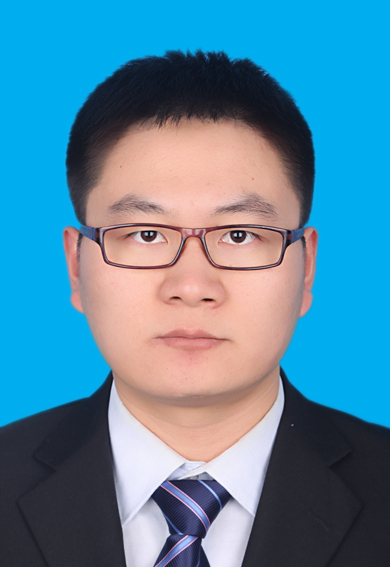 